GOSFORD HILL SCHOOL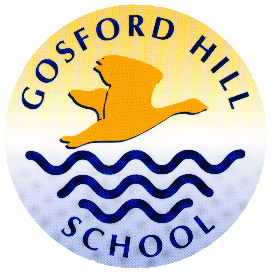 
PERSON SPECIFICATIONPost Title:Marketing, Digital Media and Communications OfficerCriteriaEssentialDesirableAssessment MethodQualifications & training5 or more A*-C at GCSE or equivalent including English and MathsGraphic design qualification equivalent to Level 4A Levels Marketing qualification(A)pplicationRelevant experienceexperience in administrationexperience in designing and producing publicationsworking within a secondary school environmentASkillsgood interpersonal skillsexcellent written and oral communication skillsexcellent numeracy skillsgood ICT skillsbe flexible as a team playerthe ability to deal with people at all levelsgood time managementexperience in uploading content to websites or in web designI, (R)eferencesRRR(I)nterviewRRPersonal qualitiesself motivatedperspective and a sense of humourwell organisedability to prioritise, work under pressure and meet deadlinesbe able to use initiativepunctualapproachable & empatheticcommittedconfidentialityIIIRRRIRIProfessional valuesbe sympathetic to the school’s vision and ethos able to establish and maintain good professional relationships with students, colleagues, parents and external agenciespositive about working at our schoolability to embrace changecommitment to own professional developmentIIAIIKnowledge & understandingknowledge of graphic design and photo editing softwareunderstand the statutory requirements of legislation concerning safeguarding, including child protection, equal opportunities, health & safety and inclusionAIOther requirementswilling to undergo a DBS checkwilling to undergo a pre-employment health checkII